                          Check/Cash Donation Log                       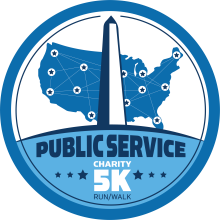 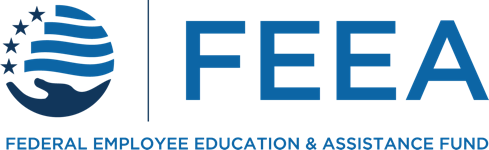 5K Participant Name: ______________________________          Phone Number: ______________________ Email Address: _______________________ Please return this form and all donation checks to: FEEA, 1641 Prince St., Alexandria, VA 22314 FEEA is a 501c3 nonprofit organization and your donations are tax deductible to the extent allowed by law.Donor NameAddressCityStateZipEmail AddressDonation AmountNameAddressCityStateZipEmail AddressDonation Amount